Занятие  №1                                       Тема :  ОСЕННИЕ ДЕРЕВЬЯ
Цели занятия:
1. Вызывать у детей эмоциональное, радостное отношение к яркой осенней природе
средствами художественного слова, музыки, произведений живописи.
2. Продолжать знакомить детей с жанром изобразительного искусства— пейзажем.
3. Обучать детей приемам работы в технике «пластилинография»: лепить отдельные детали
— придавливать, примазывать, разглаживать границы соединения частей.
4. Учить использовать для работы разнофактурный материал.
Материал для занятия:
- плотный картон с фоном(верхняя часть голубого цвета, нижняя — желтого или
коричневого цвета), размер А4,
- пластилин коричневого(черного) цвета,
- салфетка для рук,
- осенние листья,- простой карандаш ,- арбузные семечки,
- репродукция картины И. Левитана «Золотая осень».
Ход занятия
1. Организационная часть .
Воспитатель  предлагает детям загадку:
Утром мы во двор идем —
Листья сыплются дождем,
Под ногами шелестят
И летят, летят, летят.
День все больше убывает,
Когда это бывает?
Дети: Осенью.
Воспитатель: Верно. Такие признаки характерны для осени. Деревья стоят нарядные, одетые в  разноцветные листочки. На прогулке мы с вами часто наблюдаем, как листочки отрываются от  веточек и, красиво кружась, падают на землю. Как называется это осеннее явление?
Дети : Листопад.
Листья солнцем наливались,
Листья солнцем пропитались,
Налились, отяжалели,
Потекли и полетели.
Зашуршали по лесам,
Поскакали по кустам.
Ветер золотой кружит,
Золотым дождем шуршит.
Ю. Капота
Воспитатель: Осень — очень красивое время года. Она даже пахнет особенно: чуть горьковатой прелой
листвой, ароматной скошенной травой, лесными грибами, сладковатым запахом осенних яблок, а по
утрам осенний воздух пахнет свежестью. Все чаще осенью льют затяжные дожди:
Ходит Осень по дорожке,
Промочила в лужах ножки.
Льют дожди, и нет просвета.
Затерялось где-то лето.
Ходит Осень, бродит Осень.
Ветер с клена листья сбросил.
Под ногами коврик новый,
Желто-розовый, кленовый.
В. Авдиенко
Многие поэты восторгались осенней природой, ее многоцветием, ярким колоритом.
Композиторы тоже находились под впечатлением осени. В грустные долгие вечера, слушая  осенний дождь, они сочиняли музыку.
Звучит музыкальная композиция П. Чайковского из альбома «Времена года» Октябрь – Осенняя  песня.Воспитатель. А, какие еще очень важные приметы осени вы знаете?
Д. Звери готовятся к зиме, насекомые прячутся в щели, под кору деревьев, птицы улетают в теплые края,
Воспитатель: Конечно же, птицы собираются в стаи и готовятся к отлету в теплые края.
Физкультурная минутка
Стая птиц летит на юг,  (Дети машут руками, словно крыльями.)
Небо синее вокруг.
Чтоб скорее прилетать,  (Дети машут руками интенсивнее.)
Надо крыльями махать.
Птички начали спускаться,   (Дети приседают и сидят несколько секунд.)
На поляне все садятся. Предстоит им долгий путь,
Надо птичкам отдохнуть.
И опять пора в дорогу,                 (Дети встают и машут «крыльями).
Пролететь им надо много.
Вот и юг. Ура! Ура!                           Дети садятся на свои места.
Приземляться нам пора.
Воспитатель . Художники тоже не были в стороне, под впечатлением красоты осенней природы они  брались за кисть и писали картины.
Педагог дает возможность детям полюбоваться репродукцией картины И. Левитана
«Золотая осень».
Воспитатель : Дети, давайте вспомним, как называются картины с изображением природы?
Дети  Пейзаж.
Воспитатель. Верно. Сегодня и вам предстоит тоже создать осенний пейзаж, но не красками, а при помощи  пластилина. Силуэты деревьев из пластилина будут слегка выпуклыми и сохранят объем, а листья напоминают арбузные семечки которые — с одной стороны округлые, с другой имеют заостренный кончик.
2. Практическая часть.
Этапы выполнения работы
1. Определить с детьми строение дерева: стволы к вершине постепенно утончаются, у земли, напротив, ствол шире; ветки отходят от ствола с двух сторон, короткие наверху ствола, внизу более длинные, по бокам основных веток расположены маленькие веточки— детки. Нарисовать простым
карандашом на картоне силуэты 2—3-х деревьев.
2. Раскатать колбаску из коричневого(черного) пластилина, выложить ее по нарисованному стволу дерева. Слегка прижать верхушку, не расплющивая, чтобы она осталась тонкой, в нижней  части ствола колбаску следует прижать к картону, чтобы она стала шире.
3. Накатать тонких коричневых (черных) колбасок и выложить их по контуру веточек, длину которых регулировать стекой, отрезать слишком длинные части.
4.Скатать маленькие колбаски из пластилина разных цветов  ( желтые, красные  оранжевые, зеленые). Колбасок стекой нарезать на маленькие отрезки, раскатать из них много шариков, распределить их на ветках, прижать, округлой стороной к веточке и надавить слегка пальчиком, чтобы пластилиновый шарик расплющился и прикрепился к основе, затем  сделать легкий мазок пальчиком по свободному краю шарика, чтоб получился листочек. То же сделать с«опавшими на землю» листиками около дерева.3. Заключительная часть.
По окончании работы рассмотреть с детьми получившиеся осенние пейзажи, похвалить детей, проявивших творчество в работе: изобразили улетающий караван птиц в небе, кусты в осеннем наряде, грибочки и т.д.
Игра  «Мы – осенние листочки»"
Мы — листочки,                         Дети стоят свободно, руки с листочками
Мы — листочки, наверху.
Мы — осенние листочки.                             Покачивание.
Мы на веточке сидели,
Ветер дунул — полетели.                            Разбегаются.
Мы летали, мы летали,                               Бегают, кружатся.
А потом летать устали.
Перестал дуть ветерок —
Мы присели все в кружок.                             Приседают на корточки.
Ветер снова вдруг подул                     Вновь разбегаются, помахивая руками с листочками.
И листочки быстро сдул.                          Все листочки полетели И на землю тихо сели.                   Вновь приседают на корточкиЗанятие 2                                          Тема: ПОДАРКИ ОСЕНИ
Цели занятия:
1. Закреплять знания детей о колорите осени, полученные в процессе наблюдений за природой
в осенний период времени.
2. Продолжать знакомить детей с натюрмортом. Учить оформлять композицию из разных
объектов, объединенных единым содержанием.
3. Закреплять умения детей в работе с пластилином на плоскости. Учить детей приему
«вливания одного цвета в другой».
4. Воспитывать чувство любви к красоте родной природы.
Материал для занятия:
- плотный картон(размер А4) синего (голубого цвета) с силуэтами кленового, дубового
листьев, рябиновой грозди с листьями,
- набор пластилина,
- стека,
-салфетка для рук,
- осенние листья с разных деревьев.
Ход занятия
1. Организационная часть.
Воспитатель. Совсем недавно было жаркое лето, все кругом было зеленым. Сейчас на дворе чудесная, волшебная пора — осень, которая разукрасила природу в разные яркие цвета:
Золотятся между сосен,
Клены желтые стоят.
Что за чудный им наряд
Подарила осень!
Как украсила рябины,
Бросив щедрою рукой
Меж узорною листвой
Яркие рубины!..
И качаются березы
В разноцветных кружевах,
Лишь у елки на ветвях
Блещут только слезы.
Г. Галина
Осень – настоящая художница, она мастерски разукрашивает природу в самые разные цвета и оттенки. Дети, подумайте и ответьте, пожалуйста, каким предметом пользуется художник, когда ему необходимо смешать краски для получения нового цвета?
Дети : Палитрой.
Воспитатель: Правильно. Палитра – это специальная дощечка, на которой смешивают разные краски, чтобы получить новый цвет или его оттенок более светлый или более темный. У настоящих мастеров палитра многоцветная, так как краски, которыми художники пользуются, не смоешь водой, они просто высыхают на палитре и поверх них наносится краска других цветов. А как вы думаете, что использует художница-осень в качестве палитры?
Предположения детей.
Воспиатель читает четверостишье 3. Федоровской:
Осень на опушке краски разводила,
По листве тихонько кистью проводила:
Пожелтел орешник и зарделись клены,
В пурпуре осеннем только дуб зеленый.
Утешает осень: «Не жалейте лето!
Посмотрите — роща золотом одета»...
Воспитатель предлагает детям рассмотреть осенние листочки, разложенные на столе у каждого  ребенка.
Воспитатель: Если внимательно рассмотреть осенние листочки, можно убедиться в том, что они многоцветны. Особенно нравятся осени кленовые листики, так как они больше по размеру, чем листья на других деревьях, и наиболее подходят в качестве палитры. Наверное, поэтому в осенний период они самые красочные. Листики дуба дольше всех остаются зелеными, а потом осень раскрашивает их в золотистый цвет. Подумайте и скажите, а чем еще кроме ярких красок нас радует осень?
Дети: Ягодами, грибами, фруктами, овощами.
Ответы детей воспитатель обобщает стихотворением С. Прокофьева:
Подарки осени
Ходит Осень по полянам
— Что ты, Осень, принесла нам?С нами поделись ты!
— Вот рябины кисти,
Вот орехи спелые,
Вот грибы вам белые.
Вот вам подосиновики,
Сыроежки синенькие.
А еще — тяжелые
бронзовые желуди.
Мой букет красив и ярок
Принесла я вам в подарок.
Воспитатель: Так красиво сейчас в осеннем лесу, что сразу захотелось пойти погулять по лесным тропкам.
Физкультурная пауза
На поляне дуб зеленый                                  Потягивания — руки вверх.
Потянулся к небу кроной.
Он на ветках среди леса                                 Потягивания – руки в стороны.
Щедро желуди развесил.
А внизу грибы растут,                                             Наклоны вперед.
Их так много нынче тут!
Не ленись и не стесняйся,
За грибами наклоняйся!
Напоследок пошагаем                           Шаг на месте с высоким подниманием колена.
Через кустики и кочки,
Через ветви и пенечки.
Кто высоко так шагал,
Не споткнулся, не упал.
2. Практическая часть.
Воспитатель: Долго придется нам ждать до следующей осени, чтобы вновь полюбоваться яркими красками, осенними лесными дарами. Поэтому предлагаю вам сегодня изобразить натюрморт «Подарки осени», который будет состоять из осенних листьев, ягод рябины, грибов, желудей. Для выполнения работы мы воспользуемся с вами пластилином, который поможет сохранить объем некоторых объектов, и они будут выглядеть, как настоящие.Этапы выполнения работы
1. Начинать работу следует с самого сложного по выполнению
элемента композиции — кленового листа, от его фигурных краев к
середине силуэта. Разноцветные кусочки пластилина накладывать на
силуэт листика и«вливать» цвет в цвет, сглаживая границы
соединения пластилиновых пятен разного цвета.
2. Из пластилина желтого цвета раскатать
тонкие колбаски и выложить ими контур дубового
листа, а затем заполнить тем же цветом внутри
силуэта, сгладить поверхность листика
пальчиками.
3. Раскатать две тонкие колбаски черного(коричневого) цвета и выложить
из одной длинную веточку рябины. Другую колбаску разделить стекой на равные
части и выложить из них под основной веточкой силуэт грозди.
4. Раскатать колбаску из пластилина
красного цвета, стекой разделить на мелкие части,
из которых скатать шарики — ягоды, прикрепить на веточку-гроздь.
5. Раскатать длинную зеленую (или любого другого цвета) колбаску, разделить на столбики и выложить из них сложный листик рябины (у каждого листика имеется пара, и
только один верхний листик пары не имеет).
6. Раскатать столбик белого цвета— ножку гриба, раскатать шарик из  красного (коричневого) пластилина, пальчиками сплющить нижнюю часть — это шляпка, надеть на ножку. Выбрать место для гриба на натюрморте и слегка прижать его к основе.7. Желуди выполнить по той же технологии, что и гриб, только меньшего размера.
8. Стекой нарисовать прожилки на листиках. Во время работы провести разминку для
пальчиков.
Гриб
И. п.: сидя за столом, локти на столе, кисти рук вверху.
Меж еловых мягких лап                                         Щелчки пальцами.
Дождик кап, кап, кап!
Где сучок давно засох,                                             Потереть ладошки.
Серый мох, мох, мох.                         Положить на стол ладошки и перебирать пальцами.
Где листок к листку прилип,                             Поднять руки вверх, хлопая в ладошки.
Вырос гриб, гриб, гриб.                       Поочередные повороты кистей с подниманием вверх,
Кто нашел его, друзья?                                           заключение рук в «замок» над головой.Это я! Я! Я!                                          Руки опустить вниз, положить на грудь.
                                                                                   
3. Заключительная часть.
Воспитатель: Хотя осень старается разукрасить природу в разные цвета, но такое многоцветие не остается надолго. Постепенно листья с деревьев опадают, потом начинают засыхать, сворачиваться и терять свою красоту. Можно, конечно, листики засушить. Но вот грибы и ягоды рябины после долгого  хранения теряют форму и цвет. А ваши осенние натюрморты будут радовать вас и ваших близких очень долгое время и напоминать о неповторимом очаровании осенней природы, о прогулках в осеннем лесу.
Закончить занятие можно игрой «Осень спросим», текст игры Е. Благининой.
Считалкой выбираются  Осень и Дождик... Дождик вначале не участвует в действии(может посидеть на стульчике или постоять в сторонке), а Осень выходит в середину круга. На ней венок из осенних листьев, бусы из ягод рябины.
Дети, взявшись за руки, медленно ходят по кругу и говорят:
— Здравствуй, Осень!
     Здравствуй, Осень!
     Хорошо, что ты пришла.
У тебя мы, Осень, спросим,
Что в подарок принесла?
— Принесла я вам муки! — отвечает Осень.
— Значит, будут пирожки! — дети хором.
— Принесла вам гречки! — говорит Осень.
— Каша будет в печке! — радуются дети.
— Принесла вам овощей! — говорит Осень.
— И для каши, и для шей! - кричат дети.
— Рады ли вы грушам? - спрашивает Осень.
— Мы их впрок насушим! - отвечают дети.
— А уж яблоки — что мед! — говорит Осень.
— На варенье, на компот! — радуются дети.
— Принесла и меду! — говорит Осень.
— Полную колоду? - удивляются дети.
После этого все дети идут по кругу и говорят:
— Ты и яблок, ты и меду,
Ты и хлеба принесла.
А хорошую погоду
Нам в подарок принесла?
— Дождику вы рады? - хитро улыбается Осень.
— Не хотим, не надо! - кричат дети и бросаются врассыпную.
Но дождик тут как тут - он гоняется за детьми, звонко приговаривая:
— Кто под дождик попадет, Тот сейчас водить пойдет.
Дети бегают до тех пор, пока Дождик кого-нибудь не поймает. Тот, кого он поймает, становится
Дождиком, а Осень выбирается новая.Занятие 3                                            Тема : РАЗНЫЕ ДЕРЕВЬЯ
Цели занятия:
1. Способствовать расширению знаний о многообразии растительного мира.
2. Учить передавать в работе характерные особенности внешнего строения разных деревьев
посредством пластилинографии.
3. Продолжать знакомить детей со средствами выразительности в художественной
деятельности: цвет, материал, композиция.
4. Укреплять познавательный интерес к природе.
Материал для занятия:
-плотный картон синего(голубого) цвета, размер А4 (фон может быть выполнен детьми на
занятиях изобразительной деятельности по теме «Каким бывает небо»),
- набор пластилина,
- стека,
- салфетка для рук,
- иллюстрации с изображением разных деревьев, репродукции картин художников по теме.
Ход занятия
1. Организационная часть.
Воспитатель: Дети, сегодня ко мне на окно прилетела птичка из леса, я насыпала ей зерен, и в знак благодарности она рассказала мне одну удивительную лесную историю, которую я вам предлагаю сейчас послушать.Однажды на лесную полянку ветер занес семечко ели, и оно упало между березой и кленом.
Летние дожди обильно поливали, а солнышко грело землю, где лежало семя. И в один из летних дней на этом месте появился росток зеленого цвета с мягкими иголочками на веточках. Это была маленькая елочка. И хотя ее корешки прочно укрепились в почве, но уж слишком она была беззащитна перед миром, ее окружающим. Лесные звери так и норовили схватить елочку за зеленую макушку; озорник-ветер пригибал малышку низко к земле, а солнце нещадно обжигало нежные веточки.
Рядом стоящие береза и клен пожалели бедный росток и принялись опекать елочку, как
любящие родители. Березка своей густой листвой прикрывала ее от солнечных ожогов летом, осенью засыпала листвой вместо одеяла, зимой склонялась над ней и защищала от стужи, а в весеннее время умывала и поила названную дочку сладким березовым соком. Стоящий с другой стороны могучий клен закрывал малютку своим стволом от сильного ветра.
Окруженная лаской и заботой, елочка стала крепнуть и расти и вскоре превратилась в стройную красавицу – ель. Теперь она стояла, возвышаясь над кленом и березой, которые от времени постарели и не были уже такими сильными, как раньше. А елочка теперь сама заботилась о них.
Корни елочки со временем оплели корни березы и клена, что помогало старикам удержаться во время ураганов. В жаркое сухое лето ель обнимала их за плечи и прятала в свою тень, а зимой согревала мохнатыми веточками. Спасала от голодных зайцев, которые пытались ободрать кору на беззащитных деревьях, бросая в них шишки.
Так они и стоят, обнявшись, друг с другом, и никакая природная стихия не может их разлучить.
воспитатель. Где же случилась эта удивительная история?
Дети . В лесу.
Воспитатель:  Правильно. А что такое лес?
Д. Лес — это деревья.
Воспитатель: Верно. Лес — это место в разных уголках нашей планеты, где растет множество деревьев на большом пространстве. Есть леса, где растут лишь одни сосны. Как вы думаете, как называется такой лес?
Д. Сосновый
Воспитатель: Да, это сосновый бор. Сосна — это прочное, жизнестойкое дерево. Она не боится ни морозов, ни жары. Боится лишь темноты. Ей нужно много света и солнца. В шишках сосны — семена, которые зимой спасают птиц от голода. Воздух в сосновых лесах чист, в нем практически нет микробов.
С головы зелена,
Стволом красна,
Высока, стройна
Растет сосна.
Как невеста на выданье
На большом пиру, —
Лучшей не видано
Во всем бору.
Иглами вышила
Неба треть.
Всем она вышла –
Любо смотреть!
А. Яшин
Воспитатель: А как называется лес, в котором растут одни елочки?
Д. Еловый.
Воспитатель: Так его тоже называют, но чаще — ельником. В еловом лесу всегда стоит полумрак и тишина. Ель очень нужное дерево. Из него люди делают строительный материал, бумагу, целлофан, музыкальные инструменты, разные лекарства. А еще в ее зарослях любят селиться лесные птицы и распевать песни. Вы бы хотели их услышать?
Звучит аудиозапись «Волшебные голоса природы» 
Дети, а кто из вас знает название леса, где растут одни березки?
Д. Березовый лес.
Воспитатель: Или березовая роща. Хорошо бродить по березовой роще. В ней много света, воздух прозрачен и чист. Береза — единственное в мире дерево с белой корой. Даже название свое она получила за цвет коры от слова«бер», означающий «светлый», «ясный», «белый». Многие поэты признавались любви русской березке в своих стихах:
Люблю березку русскую,
То светлую, то грустную,
В белом сарафанчике,
С платочками в карманчиках,
С красивыми застежками,
С зелеными сережками.Люблю ее нарядную,
Родную, ненаглядную,
То ясную, кипучую,
То грустную, плакучую.
А. Прокофьев
А как можно назвать лес, в котором растут могучие дубы?
Д. Дубовые леса.
Воспитатель: Правильное название такого леса — дубрава. Дубы — свободолюбивые деревья. Они даже растут друг от друга на расстоянии. Под самим деревом — тень от раскидистой кроны, а на полянках между дубами — свет. Птицам и зверям в дубраве раздолье. Под могучие дубы поесть вкусных желудей, как в столовую, приходят кабаны. Дубы — долгожители, некоторые их них живут по двести, а то и больше лет.
Дуб дождя и ветра
Вовсе не боится.
Кто сказал, что дубу
Страшно простудиться?
Ведь до поздней осени
Он стоит зеленый,
Значит, дуб выносливый,
Значит, закаленный.
И. Токмакова
Дети, а как вы думаете, какое название может иметь лес, в котором в тесном содружестве
растут разные деревья.
Д. Разный лес.
Воспитатель  Это смешанный лес. В таком лесу рядом друг с другом могут расти разные деревья: с сосной— береза, с елью — осина, встречаются и липы, и дубы, и клены. Подумайте и скажите, что объединяет все ранее названные леса? Что между ними общего?
Д. Во всех лесах растут деревья.
П. Верно, в каждом из них есть все: и деревья, и грибы, и цветы, и птицы, и животные. Это все и есть лес.
Вы немного засиделись, поэтому я предлагаю вам прогулку по лесу.
Физкультурная минуткаВыросли деревья в поле.                                  Потягивания — руки в стороны.
Хорошо расти на воле.
Каждое старается, Руки вверх.
К небу, к солнцу тянется.
На холме стоит рябинка,                              Дети стоят прямо, прижав руки к туловищу.
Держит прямо, ровно спинку.
На полянке дуб зеленый                                      Ноги на ширине плеч, руки вверх.
Потянулся к небу кроной.
Сильный ветер сосны крутит,                            Вращение корпусом вправо и влево.
Словно самый тонкий прутик.
Елки ветер клонит тоже,
Мы с тобой на них похожи.
На поляне кедр могучий                                      Стоя на правой ноге, тянем руки вверх,
Задевает кроной тучи.                                                      то же на левой.
Рядом с ним растет сосна,
К  небу тянется она.
Тополь вырос рядом с ней:                                   Прыжки на двух ногах как можно выше.
Быть он хочет подлинней.
Вместе по лесу идем,                                                              Ходьба на месте.
Не спешим, не отстаем.
А в лесу растет черника,                                                          Приседания.
Земляника, голубика.
Чтобы ягоду сорвать,
Надо глубже приседать.
Нагулялись мы с тобой,                                                         Ходьба на месте.
Корзинку с ягодой несем.
Отдохнуть мы все успели,                                                   Дети садятся на места.
За столы мы снова сели.
2. Практическая часть.
Воспитатель: Многие художники свои картины посвятили лесу. И. Шишкин написал «Зимний лес», «Лесные дали», знаменитое «Утро в сосновом лесу», А. Куинджи и И. Левитан — «Березовую рощу» и многие другие. Сегодня вам предстоит изобразить разные деревья в смешанном лесу при помощи пластилина.
Этапы выполнения работы
1. Уточнить строение изображаемых деревьев.
У березы – белый ствол, веточки напоминают дуги, наверху дерева они короткие, чем ниже,тем длиннее.
У клена — прямой ствол, веточки по обе стороны ствола с уклоном влево и вправо тянутся наверх, а чем ниже веточки на дереве, тем длиннее.
У елочки — прямой ствол, веточки растут от нижней части ствола до самого верха, внизу — самые длинные, вверху — самые короткие.
2. Елочка. Раскатать колбаску из пластилина коричневого цвета— ствол, прижать ее к основе посередине: слегка вверху, расплющив внизу. Накатать несколько зеленых колбасок и, сгибая каждую уголком, расположить на стволе дерева снизу вверх, начиная с
длинных веточек, расплющить, стекой распушить нижнюю часть веточек.
3. Березка. Раскатать из белого пластилина колбаску — ствол березы, расположить его с левой или с правой стороны от елочки. Накатать тонких белых колбасок, поочередно закрепить каждую по обе стороны ствола. Прижать один конец веточки у ствола, изогнуть веточку дугой по направлению вниз, закрепить другой конец. По стволу нанести пятнышки пластилином черного цвета.
4. Клен. Сделать и закрепить ствол, как у предыдущих деревьев. Веточки из тонких коричневых колбасок крепятся парно по обе стороны ствола с уклоном вправо-влево в направлении вверх. Регулировать длину веток стекой.
Если данная работа проводится в осенний период, предложить детям украсить деревья листвой из разноцветных маленьких шариков: у клена — многоцветная листва, у березы — желто-зеленая.
Дополнительная физкультурная разминка во время занятия.
Березка
И. п.: сидя за столом.
Мы березку посадили, Выпрямиться за столом.
Мы водой ее полили, Руки согнуть к плечам, ладонями вперед.
И березка подросла, Встать за столом.
К солнцу ветки подняла, Руки вверх.
А потом их наклонила Руки вниз, спина прямая.
И ребят благодарила. Поклоны головой, сесть.
3. Заключительная часть.
Воспитатель: На занятии вы узнали много нового и интересного о природном сообществе— лесе: какие
бывают виды лесов, какие деревья в них произрастают, какое строение имеют и не только узнали, но и смогли их изобразить. Ко всему сказанному я только хотела добавить, что деревья в лесу не только красивы и разнообразны, они приносят большую пользу всей нашей планете, поддерживая на ней запас кислорода, очищают воздух, которым мы дышим, от вредных веществ. Так что не стоит ломать веточки у деревьев, срывать просто так на них листики, потому что вы лишите дерево возможности помогать нам дышать свежим чистым воздухом. Лучше оберегать деревья, ухаживать за ними и сажать новые.
Что мы сажаем, сажая леса?
Чащу, где бродят барсук и лиса,
Чащу, где белка скрывает бельчат,
Чащу, где утром вороны кричат.
Что мы сажаем, сажая леса?
Лист, на который ложится роса,
Воздух для легких, и влагу, и тень — Вот что сажаем в сегодняшний день. С. Маршак
Занятие 4                                               Тема: ЧЕБУРАШКА
Цели занятия:
1. Закрепить технику создания изображения на плоскости в полуобъеме при помощи
пластилина.
2. Учить создавать целостность объекта из отдельных деталей, используя имеющиеся
навыки: придавливания деталей к основе, примазывания, приглаживания границ соединения
отдельных частей.
3. Развивать мелкую моторику рук.
4. Доставить детям радость от встречи с любимой игрушкой.
Материал для занятия:
- плотный картон светлых тонов, размер А4,
- набор пластилина,
- салфетка для рук,
- тарелочка с водой,
- игрушка Чебурашка для показа.
Ход занятия
1. Организационная часть.
Воспитатель: Дети, у каждого из вас есть любимая игрушка, а может быть, и не одна. Вы любите играть с ними, а игрушки с нетерпением ждут вашего возвращения из детского сада. Делают игрушки на фабриках, а потом они попадают в магазины, где их покупают для вас родители или вы их получаете в подарок от своих друзей. В новой игрушке вы сразу узнаете медвежонка, зайчонка или пушистого бельчонка по внешнему виду и придумываете им имена. А вот я знаю одну игрушку— зверька, который не знал, кто он, откуда появился и как его зовут. Угадайте, кто он:
В магазине есть игрушка,
Неизвестная зверушка,
Добрый, маленький, смешной
Хочет он дружить с тобой.
Уши у него как блюдца,
Вас заставят улыбнуться,
Нос, как черная букашка,
Кто же это...
Дети:  Чебурашка.
Воспитатель  вносит игрушку и располагает Чебурашку так, чтобы во время рассказа игрушка была видна всем детям.
Воспитатель: Конечно, вы его сразу узнали, так как давно знаете этого плюшевого зверька по книге и мультфильмам. А было время, когда Чебурашка не был Чебурашкой. Послушайте, как это было.
В одном густом тропическом лесу появился на свет пушистый зверек с огромными ушами. У него не было друзей, с ним никто не пытался познакомиться, так как выглядел он очень необычно. Однажды, проснувшись рано, малыш отправился погулять и вдруг около фруктового сада увидел несколько ящиков с апельсинами. Забрался он в один из них и стал завтракать понравившимися фруктами. Наевшись, зверек уснул. Рабочие не заметили его и заколотили в ящике вместе с апельсинами. Ящики долго плыли по морю на большом корабле и оказались во фруктовом магазине.
Когда продавец открыл ящик, то увидел странного зверька. Вытащив его, он хотел поставить на стол, чтобы лучше рассмотреть, но малыш так долго пробыл в ящике, что у него затекли лапы, поэтому он не удержался на столе и чебурахнулся со стола на стул, со стула на пол.
— Фу-ты, Чебурашка какой! — сказал про него продавец. Так неизвестный зверек узнал, что его  имя Чебурашка.
А что с ним случилось потом, вы, наверное, помните. Он нашел себе друзей, среди которых самым близким был крокодил Гена. Вместе они совершали добрые дела.
Сегодня я хочу вам предложить изобразить портрет Чебурашки, но не карандашами, не
красками, а нарисовать его пластилином. Давайте внимательно рассмотрим нашего героя и вместе определим, какой формы у него голова и уши?
Дети: Голова и уши имеют форму круга.
Воспитатель: А туловище у Чебурашки какой формы?
Дети: Овальное.
Воспитатель: А какие части тела еще имеют овальную форму?
Дети: Лапки.
Дети прорисовывают называемые формы пальчиком в воздухе.
Воспитатель: Молодцы. А теперь нам нужно немного отдохнуть, чтобы подготовиться к выполнению  работы.Физминутка «Чебурашка»
(Муз. В. Шаинского, сл. Э. Успенского)
Я был когда-то странной       Полуприсед с поворотом туловища налево — направо,
Игрушкой безымянной,                 руки согнуть в локтях, большие пальцы рук прижаты
К которой в магазине                             к ушам, остальные пальцы расставлены, ладони
Никто не подойдет.                                             развернуты вперед (уши Чебурашки).
Теперь я — Чебурашка,                                 В стойке ноги врозь поворот с переступанием
Мне каждая дворняжка                                       с наклоном влево — вправо, руки в стороны.
При встрече сразу лапу подает.
Мне не везло сначала,                                 Выполняются те же движения, что и на первый
И часто так бывало,                                        куплет.
Ко мне на день рожденья
Никто не приходил.
Теперь я вместе с Геной:
Он необыкновенный,
Он самый лучший
В мире крокодил.
2. Практическая часть.
Этапы выполнения работы
1. Скатать шарик из желтого пластилина, положить его в верхней части картонной основы, равномерно размять его до блинчика от центра к краям — мордочка Чебурашки.
2. Раскатать тонкую, длинную колбаску из коричневого пластилина, обернуть ею желтую
мордочку, слегка придавливая к основе.
3. Раскатать два одинаковых шарика коричневого цвета, расположить их поочередно с обеих сторон головы зверька и равномерно размять от центра к краям, чтобы получились два одинаковых блинчика — уши Чебурашки.
4. Раскатать небольшой шарик желтого цвета, разместить на основе под головой и равномерно размять пальчиками— грудка Чебурашки.
5. Раскатать короткую и длинную колбаски из коричневого пластилина. Длинной выложить овальное туловище, короткую колбаску расположить вокруг желтой грудки.
6. Далее заполнить кусочками пластилина пространство внутри контура туловища.
Для получения ровной поверхности предложить детям намочить пальчики водой и разгладить поверхность, так как влажными пальчиками сделать это намного легче.7. Скатать колбаску коричневого цвета и стекой разделить ее на равные четыре части—
лапки, расположить их поочередно: две верхние лапки с каждого бока туловища, две нижние под туловищем, сглаживая границы соединения частей.
8. Из белого пластилина скатать два одинаковых маленьких шарика, сплющить их и
расположить на мордочке зверька — основа глаза, раскатать три черные горошины: две из них наложить на белые кружочки, а из третьей горошины сделать носик.
9. Раскатать очень тонкую колбаску черного цвета, разделить на две равные части, сделать
бровки над глазами.
10. Раскатать короткую тонкую колбаску из красного пластилина, согнуть дугой и выложить ротик.Во время работы необходимо включить разминку для пальчиков.
Веселый оркестр
Кот играет на баяне,
Зайка наш на барабане.
Ну а мишка на трубе
Поиграть спешит тебе.
Если станешь помогать,
Будем вместе мы играть.
Имитировать игру на разных музыкальных инструментах.
3. Заключительная часть.
В конце занятия предложить детям всем вместе исполнить песню«Чебурашка» на муз. В.
Шаинского, сл. Э. Успенского, а получившимися портретиками украсить детскую комнату или преподнести младшему брату (младшей сестре) в подарок.Занятие 5                                                     Тема: СНЕГОВИК
Цель занятия:
1. Воспитывать эмоциональную отзывчивость к событиям, происходящим в жизни детей в
определенное время года.
2. Осваивать способ создания знакомого образа посредством пластилина на горизонтальной
плоскости. Закреплять навыки раскатывания, сплющивания.
3. Стимулировать интерес к экспериментированию в работе; включать в оформление работы  «бросовый» материал для создания необычных поверхностей в изображаемом объекте.
4. Испытывать чувство удовлетворения от хорошо и красиво сделанной поделки, реализации конструктивного замысла.
Материал для занятия:
- картон голубого (синего) цвета, размер А4,
- набор пластилина,
- белая яичная скорлупа,
- стека,
- салфетка для рук,
- игрушка снеговик.
Ход занятия
1. Организационная часть.
Воспитатель  начинает занятие чтением стихотворения Е. Трутневой.
Что такое за окном?
Сразу в доме посветлело!
Это снег лежит ковром,
Самый первый, самый белый!
Вот о чем всю ночь свистел
За моим окошком ветер!
Он про снег сказать хотел
И про то, что зиму встретил.
Воспитатель. Снег укрыл не только землю, но и крыши домов, и деревья. Стало светло и очень красиво. И вам, дети, теперь найдется, чем заняться на улице. А скажите, какие зимние забавы вы знаете?
Дети. На коньках можно кататься, на лыжах ходить по снегу, играть в снежки, строить снежную крепость.
Воспитатель предлагает послушать загадку:
Меня не растили, из снега слепили.
Вместо носа ловко вставили морковку.
Глаза — угольки, губы — сучки,
Холодный, большой, кто я такой?
Дети. Снеговик.
Воспитатель. А почему он так называется?
Дети Потому что его лепят из снега.
Воспитатель: А каким образом это делают?
Дети : Скатывают из снега комки, ставят один на другой, а потом украшают.
Воспитатель: Скажите, а комки, из которых составляют снеговика, одинаковые по величине или разные?
Дети: Комки разные: внизу – самый большой, на него ставится поменьше, а наверху, где голова, —
самый маленький.
Воспитатель: Верно. Дети очень любят лепить снеговиков. Так иногда увлекаются, что забывают обо всем на свете. Послушайте, как это произошло с детьми из стихотворения А. Барто:
Мы не ели, мы не пили,
Бабу снежную лепили...
Улыбаясь, как живая,
В парке, в тишине,
Встала баба снеговая
В белом зипуне.
Но темнеет — вот досада! —
Гаснет свет зари,
По домам ребятам надо,
Что ни говори!
Вдруг нахмурилась Наталка,
Ей всего лет пять,
Говорит: — Мне бабу жалко,
Что ж ей тут стоять?..
Мы не ели, мы не пили,
Бабу новую слепили.Скоро стихнет звон трамвая
И взойдет луна,
Наша баба снеговая
Будет не одна.
Мы тоже сегодня будем лепить снеговиков, а чтобы они у вас получились правильной формы, необходимо потренироваться и размять руки для работы.
Физкультурная минутка
Дети выходят из-за столов и выполняют движения в соответствии с текстом стихотворения.
Снега мы возьмем немножко,
Слепим мы снежки в ладошках.
Дружно ими побросались,
Наши руки и размялись.
А теперь пора творить,
Бабу снежную лепить.
Ком за комом покатили,
Друг на друга водрузили,
Сверху третий малый ком,
Снег стряхнули с рук потом.
2. Практическая часть.
Воспитатель Снеговика вы уже делали на занятии по лепке, только он был в виде пластилиновой  скульптуры, которую можно осмотреть кругом. А сегодня мы сделаем снеговика на плоскости—картоне, он будет виден только с лицевой стороны, но при этом снеговик не будет выглядеть плоским
— пластилин придаст ему объем, а яичная скорлупа — необычную структуру.
Этапы выполнения работы
1. Раскатать из белого пластилина колбаску и изобразить снежный покров внизу картона, слегка
прижимая и расплющивая ее по поверхности основы.
2. Туловище снеговика. Раскатать из белого пластилина три шарика разной величины:
большой и поменьше для туловища снеговика и самый маленький для его головы. Положить самый большой шарик близко к«снежной» полосе, слегка надавить на его поверхность, а затем прижать края шарика к основе. Та часть, которая будет направлена к основе, сплющится и прикрепится к картону, а внешняя сторона останется выпуклой, объемной. Таким же образом выполнить закрепление оставшихся шариков, расположить их друг над другом, чтобы самый маленький шарик, голова, оказался на самом верху. Сделать небольшие шарики— ручки и прикрепить сбоку от туловища на средней его части3. Выложить поверхность снеговика яичной скорлупой, слегка вдавливая ее в пластилин. Таким же образом оформить скорлупой снежную полосу «земли» внизу картинки.4. Шапка-ведро. Раскатать шарик из зеленого пластилина, сделать из него лепешку путем сдавливания пальчиками. При помощи стеки отсечь под наклоном боковые стороны и нижнюю его часть, придав форму ведерка, закрепить его на голове у снеговика.5.Метла. Раскатать две колбаски из черного пластилина, одну расположить под шариком-рукой, другую стекой разрезать на одинаковые части и прикрепить наверху шарика-ручки в виде прутиков метлы.
6. Голова снеговика. Скатать маленькие горошины черного цвета – глаза, тонкую колбаску – рот, красную морковку – нос.
7. Дополнить сюжет изображением деревьев и елочек, покрытых белым снегом(белые колбаски из пластилина), распушить нижнюю часть веточек елочки с помощью стеки3. Заключительная часть.
Воспитатель вместе с детьми любуется выполненными работами, хвалит детей за проявление
фантазии и внесение в работу дополнений(ягод рябины на дереве, птиц, тучек на небе, из которых идет снег, белого зайца и т.д.).
Воспитатель. Дети, а что случится со снеговиком, если его внести в теплую комнату?
Дети: РастаетВоспитатель: в заключение предлагает послушать стихотворение Ф. Грубина:
Белая зима. Все в инее.
Снежная баба от стужи синяя.
Ни обеда не ест, ни ужина.
– Снежная баба, ты простужена?
 Что ты, чудак, тепла мне не нужно!
С синею стужей живу я дружно.
Что же лучше мороза да инея?
Земля белая, небо синее.Занятие 6                                                     Тема: СНЕГУРОЧКА
Цель занятия:
1. Развивать образное мышление, умение создавать знакомый образ, с опорой на жизненный
опыт детей (новогодний праздник, художественное слово, иллюстрации).
2. Закреплять умение использовать в работе нетрадиционную технику изображения—
пластилинографию,
3. Добиваться реализации выразительного, яркого образа, дополняя работу элементами
бросового материала.
4. Использование данного вида работы, как источника, доставляющего радость не только
ребенку, но и окружающим его людям.
Материал для работы:
- плотный картон розового (сиреневого или лилового) цвета с силуэтом Снегурочки, размер А4,
- блестки для украшения,
- кукла Снегурочка для рассматривания,
- стека,
- салфетка для рук.
Ход занятия
1. Организационная часть.
Воспитатель  начинает занятие словесной игрой (стихи Е. Благининой):
Есть одна игра для вас:
Я начну стихи сейчас.
Я начну, а вы кончайте!
Хором дружно отвечайте.
На дворе снежок идет,
Скоро праздник... (Новый год).
Мягко светятся иголки,
Хвойный дух идет от... (елки).
Ветви слабо шелестят
Бусы яркие... (горят).
И качаются игрушки —
Флаги, звездочки,.. (хлопушки).
Воспитатель:  Молодцы. Отгадайте еще одну загадку, и вы узнаете, кого мы сегодня будем изображать: Она приходит к вам один раз в году вместе со своим дедушкой на чудесный, веселый праздник. Кто это?
Дети. Снегурочка.
Воспитатель. Вы угадали, это Снегурочка — красивая, стройная, сказочная девочка, внучка Деда Мороза.
Показывает куклу Снегурочку.
Вместе с детьми определяет, что на ней длинная шубка, которая может быть синего, голубого или сиреневого цвета, так как эти цвета холодные, ведь от тепла Снегурочка может растаять. У шубки белые меховые, пушистые воротник, опушка, манжеты. Шубка украшена снежинками, завитками.
Воспитатель: Дети, а как вы думаете, почему Снегурочку так назвали?
Дети: Потому что она из снега.
Воспитатель  декламирует стихотворение А. Беловой:
Песенка Снегурочки
Я — Снегурочка из снега,
Глаза — кусочек неба,
Пшеничная коса,
Леса зимнего краса.
Прихожу я к вам из сказки
Тихо, с шорохом лесным
В новогодний день январский
От Мороза и Весны.
Там, в лесной глуши, зверята
С Лешим водят хоровод:
Зайцы, белки, медвежата,
Эхо хитрое живет.
Я — Снегурочка из снега,
Глаза — кусочек неба,
Пшеничная коса,
Леса зимнего краса.
Сейчас на улице любимая погода Снегурочки и она приглашает нас с вами на прогулку.Физкультурная минутка
Вот студеною зимой                                     Дети машут руками.
Ветер дует ледяной
И вздымает снега тучу.                          Дети выполняют круговые движения руками.
Он суровый и могучий.
Зайцы прячутся в кустах.                                  Дети садятся в глубокий присед на
Даже хитрая лиса                                                  несколько секунд, потом встают.
Притаилась и сидит,
Ну а снег летит, летит.                                                    Дети машут руками.
Но утихла злая вьюга,
Солнце светит в небесах.                                          Потягивания — руки в стороны.
Скачет по полю лиса.                                                                    Прыжки.
Ну а мы чуть-чуть пройдемся                                                      Ходьба.
И домой к себе вернемся.                                                  Дети садятся за столы.
2. Практическая часть.
Воспитатель: Сегодня мы с вами будем изображать при помощи пластилина Снегурочку.
Этапы работы1. Оформление головы Снегурочки. Взять кусочек розового пластилина, положить в центр нарисованного контура головы и равномерно размять от центра к краям контура.
2. Раскатать тонкие колбаски из синего (голубого, фиолетового)пластилина, выложить ими контура  шубки. А затем заполнить пластилином этого же цвета внутри готового силуэта.
3. Оформить манжеты на рукавах, подоле, шапке, полоску в центре шубы пластилином белого цвета при помощи раскатанных колбасок разной толщины.
4. Небольшими кусочками пластилина того же цвета, что и шуба, оформить варежки и шапочку.
5. Раскатать небольшие колбаски из желтого пластилина и сделать челочку под шапкой на две стороны, стекой нарисовать пряди волос.
6. Сплести из тонких колбасок желтого цвета косу, перекрутив их жгутиком (описание выполнения жгутика смотрите в занятии «Удивительная Дымка»).
7. Оформить лицо Снегурочки: скатать очень маленькие пластилиновые шарики голубого(синего) цвета для глаз и короткую тонкую колбаску красного(розового) цвета для рта.
8. Украсить шубку, шапку, варежки блестками, слегка вдавливая их в пластилин.9. Дополнить картинку заснеженной елочкой, комочками снега по всему фону.
В ходе работы провести дополнительную физкультурную минутку.
Физкультурная минутка
На дворе у нас мороз.                  Дети хлопают себя ладонями по плечам и
Чтобы носик не замерз,                                     топают ногами/
Надо ножками потопать
И ладошками похлопать.
С неба падают снежинки,                          Дети поднимают руки над головой и делают
Как на сказочной картинке.                     хватательные движения, словно ловят снежинки.
Будем их ловить руками
И покажем дома маме.
А вокруг лежат сугробы,                                             Потягивания — руки в стороны.
Снегом замело дороги.
Не завязнуть в поле чтобы,                  Ходьба на месте с высоким подниманием колен.
Поднимаем выше ноги.
Мы идем, идем, идем                                                          Ходьба на месте.
И к себе приходим в дом.                                      Дети садятся на свои места.
3. Заключительная часть.
Воспитатель: Ваша картинка со Снегурочкой может быть подарком для родителей или друзей к новогоднему праздникуЗанятие закончить стихотворением Е. Благининой.
Снегурка
Я вылепил Снегурку,
Поставил на виду
Снегурушку-девчурку
Под яблоней в саду.
Стоит моя царевна
Под круглым деревцом —
Царевна-королевна,
Пригожая лицом.
В парчовой душегрейке
Стоит светлей зари,
И крупные на шейке
Играют янтари.
Она мой сад оставит,
Лишь солнце припечет:
Расплещется, растает,
С ручьями утечетЗанятие 7                                                                Тема:  СНЕГИРИ           Цели занятия:1. Создать условия для обобщения представлений о зимующих птицах, побуждения детей точно передавать внешний вид объекта, подбирать цвет.2. Способствовать развитию умений и навыков работы в технике « пластилинография » : отщипывание, скатывание колбасок пальцами рук, расплющивать пластилин, оттягивать и прищипывать некоторые части объекта.3. Отрывать маленькие кусочки бумаги и скатывать их в шарики.4. Продолжать развивать мелкую моторику пальцев рук, сенсорных навыков, творческого воображения.5. Содействовать воспитанию бережного отношения к пернатым друзьям.Предварительная работа : наблюдение за птицами на прогулке, беседа о зимующих  птицах, рассматривание  иллюстраций.Материал:- картон с изображением контура снегиря- набор пластилина.- бумажные салфетки красного цвета.- влажные салфетки для рук.- стека.- иллюстрации с изображением снегирей.- бусинка.( для зрачка глаза ).Ход занятияОрганизационная часть.
Дети садятся на местаВоспитатель: Ребята, а каких птиц мы можем встретить зимой на улице?(Снегиря, синицу, воробья, голубя, ворону, сороку) Правильно, молодцы!Загадки1.Ищет целый день он крошки,Ест букашек, червячков.Зимовать не улетает,Под карнизом обитает. (Воробей).2.Мерзнет желтенькая пташка,Накорми ее, бедняжку.Дай и семечек, и сала,Чтоб зимой ей легче стало. (Синичка)3.Во дворе я - королева.Вон мой дом, на ветке слева.Птица в перьях серо-черных,Я умна, хитра, проворна. (Ворона)4 Непоседа пестрая,Птица длиннохвостая,Птица говорливая,Самая болтливая. (Сорока)5 Это птица - символ мираЧердоки ее квартираТам где площади фантаныИщет крошки постоянно (голубь)6 Я вчера гулял в пургу,Видел веточку в снегу,А на ветке красный шарик.Кто же он, живой фонарик? (Снегирь) « Чернокрылый, красногрудый   И зимой найдет приют   Не боится он простуды   С первым снегом тут как тут!»Зимой на ветках яблоки!Скорей их собери!И вдруг вспорхнули яблоки,Ведь это…(Снегири)Давайте посмотрим небольшой фильм о снегире и послушаем свист снегиря?Свист снегиря похож на звук флейты: нежный, грустный. Послушайте.Вам понравился снегирь? Какой он? (красивый, неторопливый)Посмотрите на внешний вид снегиря.-Назовите части тела:Ответы детей: (туловище, голова, клюв крылья)-Какое по форме туловище снегиря?Ответы детей (туловище у снегиря овальной формы).-Какого цвета грудь?Ответы детей (грудь у снегиря красная)-Какая по форме голова птицы?Ответы детей (голова у снегиря круглая, черная)-А что есть на голове?Ответы детей (на голове есть глаза, клюв короткий и толстый)-Крылья, какого цвета?Ответы детей (крылья черного цвета)Физкультминутка «Снегири»Вот на ветках посмотри, (Руками хлопают себя по бокам)В красных майках снегири.( Показывают грудки)Распустили перышки,( Руки слегка в стороны, )Греются на солнышке.( Шевелят пальчиками)Головой вертят, вертят, (Повороты головой вправо, влево)Улететь они хотят. (Бегут по кругу, взмахивая руками)Кыш! Кыш! Улетели!1. Беседа о снегиряхС наступлением  холодов к нам прилетают снегири – небольшие птички с красной грудкой. Это северные птицы, которые летом живут  там где холодно, зимой перебираются к нам, в поисках корма. Понятно почему снегиря так назвали, эти пернатые появляются с первым снегом, будто бы принося с собой зиму.Народная примета« Как только пойдет первый снежок – жди снегиря ».Питаются снегири – ягодами рябины, калины, семенами растений.- Как выглядит снегирь? ( ответы детей )Показываю иллюстрации с изображением снегирей.У самца снегиря спинка серая, подхвостье белое, хвост и крылья черные, а грудка – красная. Самочка окрашена скромнее – грудка у нее не красная, а темно – серая.Это птицы медлительные, неповоротливые, важные, драчливые, задиристые. Неторопливо перелетают они небольшими стайками с дерева на дерево, медленно расклевывая ягоды рябины. Свист снегиря похож на звук флейты: нежный, грустный. - Как мы можем помочь этим птицам зимой? (ответы детей ).- Самое главное правило для человека – не вмешиваться в природу и беречь маленьких пернатых друзей! Без них наша жизнь станет скучной и  «некрасивой».2. Практическая часть- Сегодня мы с вами нарисуем с помощью пластилина своих снегирей и в нашей группе будет жить целая стая этих удивительных птиц.Пальчиковая гимнастика « КОРМУШКА » Сколько птиц к кормушке нашей   ( Ритмично сжимать и разжимать пальцы рук )Прилетело? Мы расскажем.Две синицы, воробей,Шесть щеглов и снегирей,       (На каждое название птицы загибать по одному пальчику )                                                 Дятел в пестрых перышках,Всем хватило зернышек.                    ( Ритмично сжимать и разжимать пальцы рук ).Этапы работы:1.Веточки. Из пластилиновых колбасок коричневого цвета выложить основную ветку и отходящие боковые веточки2.Снегирь. -Туловище. Скатать шарик из пластилина  красного цвета, прямыми движениями рук преобразовать его в овал, прикрепить туловище птицы сверху ветки, расплющить, сохраняя исходную форму-Крылья. Скатать длинную колбаску из черного пластилина, заострить концы колбаски. Согнуть ее дугой, концами касаясь рабочего стола, взять дугу посередине и средней частью приложить к верхней стороне туловища, там где должна быть голова птицы. Края дуги выложить по бокам туловища. Расплющить на основеСделать глаза- горошины белого цвета, желтую короткую морковку – клюв. Скатать короткие и тонкие колбаски белого и синего цветов. Разделить их пополам. Выложить полоски на средней части крыльев.-Хвост.  Короткую колбаску черного цвета приложить к нижней части туловища, на конце колбаски стекой сделать надрез, а края сместить в стороны ФизкультминуткаРаз. Два, раз, два, триПрилетели снегириГрудки показали Зерен поклевалиПопрыгали по веткамПолетели к деткамВоспитатель. Давайте накормим снегирей. Что они любят?Дети. Рябину и калинуСнегири – это зимующие птицы, не улетающие осенью в теплые края. Весну и лето они проводят в густых зарослях северных лесов . а осенью собираются в стайки и прилетают в наши парки и сады, клюют ягоды рябины или шиповника, разные семенаДополнение в общую композициюСнег на ветках  - длинные колбаски белого цвета, закрепленные поверх ветокРябина – Ягоды –шарики красного цвета выложенные гроздью с  нарисованной точкой – серединкой внизу каждой ягодки3.Итог Занятия « Вот на ветках, посмотри,В красных майках снегири.Распушили перышки,Нежатся на солнышке. Стынут лапы на морозеУ сосны и ели.Что за чудо -На березе яблоки поспели!Подойду поближе к ней,И глазам не верится -Стайка алых снегирейОблепила деревце!(И. Кравченко.)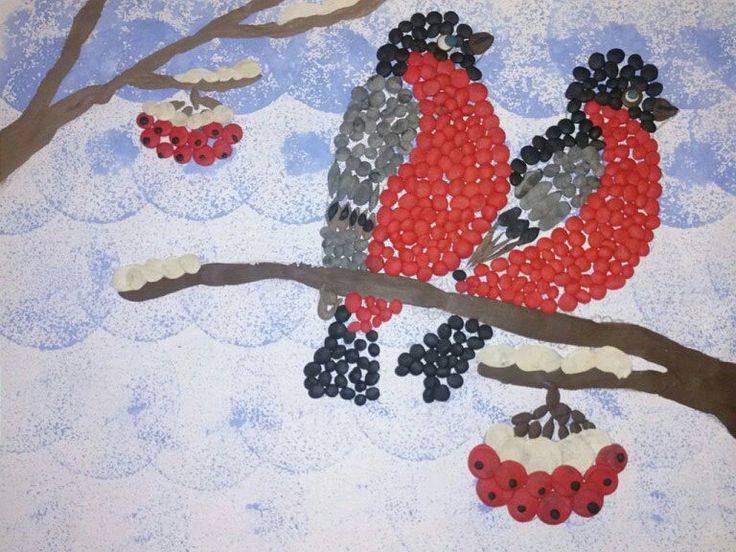 - Молодцы! Удивительные работы получились у вас! Как праздничныефонарики светятся в ветвях ваши снегири. Расскажите, чем они вампонравились? (Дети рассказывают, делятся впечатлениями).- Из ваших работ мы тоже организуем выставку – панораму «Посмотри,посмотри, что за птицы снегири» в нашем саду и пригласим гостей – пустьполюбуются нашими работами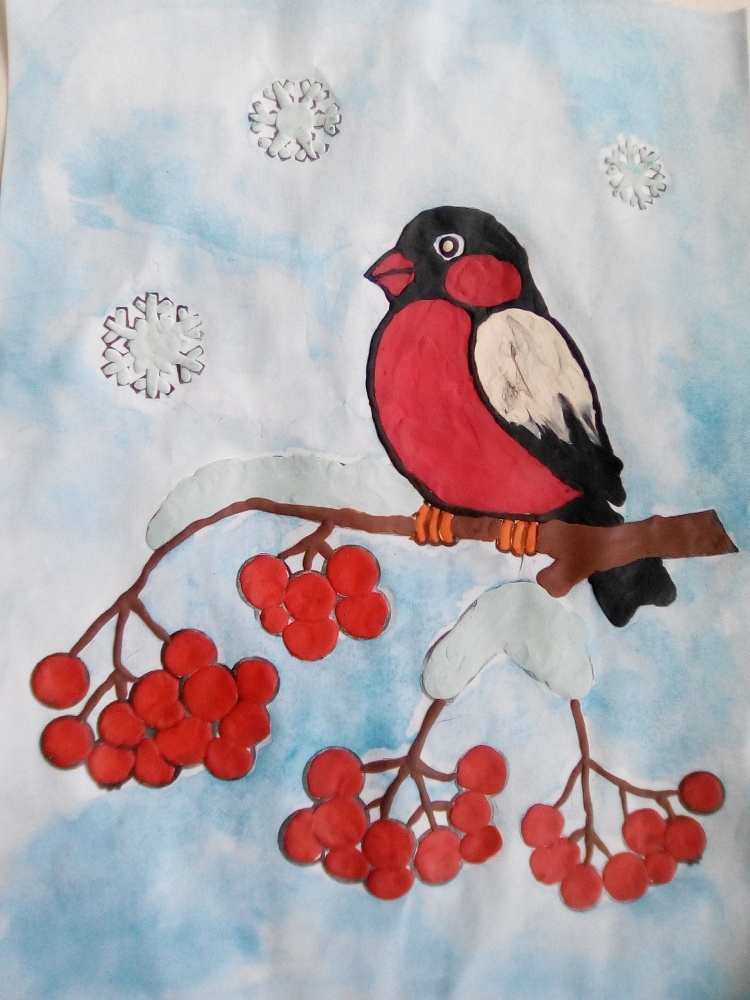 Занятие 8                                            Тема: «Пингвины на льдине»Цель: Учить детей работать в технике пластилинография.Задачи: Образовательные:Продолжать знакомить детей с представителем животного мира самой холодной природной зоны, Антарктиды – пингвином. Учить передавать характерное строение птицы, соблюдая относительную величину частей. Закрепить усвоенные ранее приемы лепки (скатывание, оттягивание, прищипывание, сглаживание и др.)Развивающие: Развивать познавательную активность ребенка в процессе знакомства с пингвином любознательность, стремление к самостоятельному познанию и размышлению. Развивать коммуникативные навыки. Развивать эстетическое восприятие, творческое воображение.Воспитательные : Воспитывать доброжелательные отношения, желание приходить на помощь другим. Воспитывать аккуратность в работе.Предварительная работа: рассматривание иллюстраций и чтение книг об Антарктиде, ее обитателях, просмотр презентации о самой холодной части земного шара, просмотр мультфильма «Приключение пингвиненка Лоло».Материал для лепки: пластилин, доски, стека, картон синего цвета.Ход занятия:1.Вводная беседа Воспитатель: Ребята, какое время года? Какого цвета зима? (белая). А есть на земле такое место, где царствует Вечная зима. Знаете где это место? Северный полюс - это ледяная пустыня. Океан в этом месте покрыт льдом, толщина которого равна высоте трехэтажного дома. Хотите туда попасть?Ребята, сегодня, когда я пришла в детский сад, около двери нашей группы стояла письмо. Посмотрим, что в нем? (достаю цветик-семицветик)- Что же это, ребята? Из какой сказки?- Благодаря этому цветку мы с вами попадем на Северный Полюс.Как вы думаете, какого цвета нужно выбрать лепесток. (Синего цвета). Давайте вспомним слова, которые нам помогут попасть на Северный Полюс:Лети, лети лепестокЧерез запад на восток, 
Через север, через юг , 
Возвращайся, сделав круг . 
Лишь коснешься ты земли – 
Быть по-моему  вели.. .Вели, чтобы мы оказались на северном полюсе. Северный полюс.                                                                                             Воспитатель: Зимой здесь часто бушуют метели, свирепствуют морозы. В этих местах холодно в течении всего года: и зимой и летом.Игра «Холодно-жарко»Подул холодный ветер – ребенок съежился в комочек. Выглянуло летнее солнышко – можно загорать (расслабляется, обмахивается, напряжение и расслабление мышц туловища). Воспитатель: Зимой  солнце  долго  не  показывается. Длится полярная ночь. Только бледный свет  звёзд  да  луны,  а  иногда  полярного сияния, освещает бескрайние снежные просторы.  Вот   как   описывает   полярное   сияние   один   путешественник:  "Небо пылало, как будто неведомая сила колебала    занавес.   Крупные,   чёткие   складки   украшали его. Волны то красного, то зелёного света, чередуясь, проносились   по   нему   с   одного   края   до   другого.   Отдельные   полотнища   занавеса   ярко   вспыхивали   и   тут   же   бледнели". 
      Животные северного полюса.  
Воспитатель: Как ни сурова природа Северного Ледовитого океана и его островов, здесь обитают многие животные. Толстый слой подкожного жира у этих животных защищает их от холода, когда они находятся в воде или выползают на лёд.Но еще есть и Южный полюс, на нем находится необычная Земля. Назвали её Антарктидой. Чтобы туда попасть нам снова понадобится наш цветик-семицветик. Но теперь мы возьмем белый лепесток и скажем заветные слова.При изображении Антарктиды на картах и глобусах используют белый цвет. Как Вы думаете, что обозначает белый цвет на глобусе и карте? Попробуйте сами найти эту Землю на глобусе.(ответы детей, дети ищут на глобусе Антарктиду)Ребята, Антарктида – это настоящая ледяная пустыня, самое холодное место на нашей планете. Температура воздуха опускается до 80 градусов, представьте, какой там ужасный холод.Там никогда не бывает теплых дней и дождей. Лишь трещат морозы, идёт снег, и метут метели.А теперь отгадайте,  ребята, загадки!
Неуклюжий и большой,        Только в море он герой,      С клыками острыми, как нож            Любитель рыбы - бурый…. (морж)В Антарктиде кто живет,Обожает снег и лед?Вместо плюшек и конфетРыбку кушает в обед.Ловит он ее весь деньС легкостью! Ведь он … (тюлень)Странный гладкий серый кот,Рыбу есть, во льдах живет,Есть усы, и хвост, и ротик,Кто же это?- Морской…. (котик)Братья, сестры бурым мишкам,Но не любят мед и шишки,Моржи тюлени им соседи.Кто это?- Белые….  (медведи)В Антарктиде кто не знает,Птицу ту что не летает,Что ныряет в море с льдин!Ах, да это же ….. (пингвин)В Антарктиде снег и лёд, гололёд и иней,Не смотря на то, живет, там народ пингвиний.Ребята, а как вы думаете пингвины это кто? Птицы или животные?Пингвины – это морские птицы. Что это значит?Они хорошо ныряют и плавают, то есть это водоплавающие птицы. Это единственная птица, которая может плавать, но не может летать и единственная птица, ходящая стоя.Но у них есть свои секреты:Это строение лап, они похожи на ласты.Оперение. Перья пингвинов маленькие, плотные и гладкие, они покрыты слоем жира, поэтому не дает намокнуть теплому пуху, который греет их в холодной воде.Физ. Минутка «Пингвин» Неуклюжий шел пингвинПосреди холодных льдин.И по ледяной дорожкеПрыгал он на правой ножке,А теперь подскок на левой – И присел, согнув колени.Встал, присел – И пять прыжков:Очень климат здесь суров!Воспитатель: Ребята давайте изобразим пингвинов на льдине, при помощи пластилина. Проходите к столам. У вас на столе лежит картон синего цвета, на нем нужно изобразить льдину, на которой у нас поплывут пингвины. Для льдины мы возьмем пластилин белого цвета и сделаем из него овал и размажем на картоне. Для пингвинов мы берем черный пластилин, катаем овал и выкладываем на льдину, это туловище, потом катаем шар, из него делаем блинчик, выкладываем над туловищем. Из пластилина красного цвета, мы делаем три колбаски и делаем лапки. Затем делаем из пластилина черного цвета колбаски, при этом один край расплющиваем. Прикрепляем к туловищу. И затем делаем мордочку пингвина. Вот какие у нас получились пингвинчики.Понравилось вам ребята, наше путешествие на Северный полюс? Что нового и интересного вы узнали о пингвинах.Занятие 9                                                          Тема :ТЕРЕМОК
Цели занятия:
1. Развивать у детей творческое воображение.
2. Развивать умение создавать сказочные здания, передавая особенности их строения и
архитектуры, характерные детали.
3. Закрепить способы работы в технике«пластилинография»: раскатывание, сплющивание,
выполнение декоративных элементов.
4. Побуждать детей вносить объекты для изображения в соответствии с темой и замыслом.
Материал для занятия:
- плотный картон(верхняя половина голубого цвета, нижняя – желтого или светло-
коричневого), размер А4,
- набор пластилина,
- стека,
- салфетка для рук,
- иллюстрации с изображением теремка,
- шапочки для драматизации сказки«Теремок».
Ход занятия
1. Организационная часть.
Воспитатель: Дети, вы любите сказки?
Д. Да.
Воспитатель: А вот я сейчас это и проверю.
Есть одна игра для вас —
Загадки говорю сейчас.
Я начну, а вы кончайте.
Хором дружно отвечайте.
На сметане мешен,
На окошке стужен,
Круглый бок, румяный бок,
Покатился... (колобок).
Хитрая плутовка,
Рыжая воровка.
В лесу первая краса
Догадались кто... (лиса).
Носик круглый, пятачком,
Им в земле удобно рыться,
Хвостик маленький крючком,
Вместо туфелек — копытца.
Трое их — и до чего же
Братья дружные похожи.
Отгадайте без подсказки,
Кто герои этой сказки? (Три поросенка.)
Бабушка девочку очень любила.
Шапочку красную ей подарила.
Девочка имя забыла свое.
А ну, подскажите имя ее... (Красная Шапочка).
Лечит маленьких детей,
Лечит птичек и зверей.
Сквозь очки свои глядит
Добрый доктор... (Айболит).
Возле леса, на опушке,
Трое их живет в избушке.
Там три стула и три кружки,
Три кроватки и подушки.
Угадайте без подсказки,
Кто герои этой сказки? (Три медведя.)
Что за странный
Человечек деревянный
На земле и над водой
Ищет ключик золотой?
Всюду нос сует свой длинный.
Кто же это... (Буратино).
Толстяк живет на крыше,
Летает он всех выше... (Карлсон).Она красива и мила,
А имя ее от слова «зола»... (Золушка).
Ну молодцы, всех героев сказки угадали. Дети, а кто вспомнит, какими словами сказки обычно начинаются?
Д. Жили-были... в некотором царстве, в некотором государстве...
Воспитатель:  Верно. А вот я знаю одну сказку, думаю, вы ее тоже хорошо помните, но зачин у нее другой:
«Стоит в поле теремок, теремок...»
Д. Он не низок, не высок, вот по полю, полю мышка бежит, у дверей остановилась и стучит.
Воспитатель:А вслед за мышкой кто к теремку пришел?
Дети перечисляют последовательность прихода к теремку персонажей сказки.
Воспитатель: Дети, а что это за строение такое — теремок?
Дети  Это дом.
Воспитатель: И дом, наверное, не маленький, если в нем смогло разместиться столько зверей. Давайте попробуем представить себе, как теремок выглядит, из чего он построен, сколько может быть этажей у теремка.
Дети высказывают свое видение теремка.
Воспитатель  (Уточняет ответы детей.) Теремок — высокое, многоэтажное сказочное здание,
сложенное из бревен, может быть украшено росписью яркого цвета, иметь высокое крыльцо с деревянными резными колоннами, может иметь несколько башенок, крыши по форме напоминают купола храма.
Показ терема в художественных иллюстрациях.
Воспитатель: Дети, а что случилось с теремком в конце сказки?
Д. Его раздавил медведь.
Воспитатель: Наверное, несладко пришлось жителям теремка, и следует им помочь сложить новый теремок, краше прежнего. А на нижнем этаже поселить медведя, чтобы он больше его не ломал.
Строить его вы будете тоже из бревнышек, только из пластилиновых. Но прежде чем вы начнете работу, следует размяться.
Сказочная зарядка
И. п.: стоя между столами.
Построение.
Слушай, сказочный народ,
Собираемся на сход.
Поскорее в строй вставайте
И зарядку начинайте.
День настал давным-давно,
Он стучит в твое окно.                              Имитация  Стука в окно
Буратино потянулся,                      
Раз прогнулся, два нагнулся,                    выполнение движений  по тексту стихотворения
Зашагал и по порядку
Начал делать он зарядку.                                                                      
Он головой крутил-вертел
И танцевал вприсядку.
Плечами уши доставал
И сильно прогибался,
Он руки к небу поднимал,
За солнышко хватался.
Вот лягушка на дорожке —
У нее озябли ножки.
Чтобы ей помочь быстрей,
Мы попрыгаем за ней.
Будем вместе с ней играть,
Чтобы ей царевной стать.
Сказка — ложь, да в ней намек:
Пора садиться на урок.                        Дети садятся на свои места.

2. Практическая часть.
Этапы выполнения работы.
1. Взять брусок пластилина яркого цвета и раскатать из него колбаски(нужное количество
определяется толщиной колбасок, раскатанных детской рукой, — необходима подсказка педагога).
Положить первую колбаску на границу голубого и желтого цветов на картоне, равномерно прижать к основе для ее закрепления. Положить вторую колбаску, выравнивая ее по левой стороне первого «бревнышка», но сразу не прижимать к основе. Если вторая колбаска оказалась длиннее первой, отрезать лишний пластилин стекой, а если короче, снять ее и раскатать подлиннее и только потом прижать к основе. Сложить из всех «бревнышек» высоту нижней, самой большой части теремка.
2. Раскатать толстую колбаску другого цвета, положить на теремок, стекой срезать края
получившейся крыши под небольшим наклоном.
3. Раскатать короткие колбаски любого яркого цвета(или длинную колбаску и разделить ее на равные части). Сложить из них (в положении лежа) башенку по центру крыши.
4. Раскатать колбаски из пластилина двух других цветов, сложить из них две башенки на крыше теремка, около центральной башенки, располагая их в положении стоя (как заборчик).
5. Раскатать шарики яркого цвета, размять их до блинчиков, отсечь боковые части под
наклоном на угол, в нижней части — по прямой. Разместить поверх башенок купола теремка.
6. Дополнить теремок деталями.Круги-бревнышки по краям теремка. Раскатать колбаску по цвету нижней части теремка, стекой разделить на мелкие части, раскатать из них шарик, выложить по краям теремка, начиная сверху (или снизу), расплющивая до блинчиков.
Большое окно. Раскатать толстую короткую колбаску, размять до прямоугольника.
Маленькие окошки. Раскатать колбаску желтого (белого) цвета, стекой поделить на части по нужному количеству маленьких окошек на башенках теремка, раскатать из них шарики, разложить их и размять по месту расположения до блинчиков.
Тонкими колбасками черного цвета оформить на окнах перекладины рамы.Трубы. Колбаски черного цвета.
Забор. Тонкие колбаски разложить вертикально, начиная от края домика влево и вправо,
регулируя высоту при помощи стеки.
Деревца. Ствол – колбаска; крона – большой сплющенный шарик, яблочки – маленькие шарики.
Лужайку перед домом украсить цветами (смотреть в конспекте «Матрешка»).
Во время работы рекомендуется провести разминку, сидя за столами.
Лягушки
Мы — лягушки-попрыгушки,                 Четыре хлопка ладонями по столу.
Неразлучные подружки.                                Руки перед грудью, пальцы в «замок».
Животы зеленые,                                              Руки поднять вперед, ладонями кверху.
С детства закаленные,                                           Руки в стороны, предплечья поднять вверх,
Не грустим мы и не плачем,                                                пальцы сжать в кулачки.
Дружим, не ругаемся,                                 Кисти рук вправо-влево, пальцы раскрыты,
Целый день по лужам скачем,                                    ладони вперед перед собой.
Спортом занимаемся.                                      Дружеские рукопожатия то правой, то
                                                                                                    левой рукой сверху.
                                                                                         Четыре хлопка ладонями по столу.
                                                                                      Хлопок перед собой, руки поднять вверх.
3. Заключительная часть.
Воспитатель Вот какие молодцы, выручили зверушек. В ваших теремках могут теперь жить не только герои этой сказки, но и другие жители сказочной страны, всем хватит места.
В конце занятия педагог предлагает детям разыграть сказку «Теремок».
Занятие насыщенное, работа трудоемкая, поэтому рекомендуется разделить его на две части:
1. Беседа с детьми по теме «Сказка», частичное выполнение работы (здание теремка).
2. Оформление теремка деталями (окна, башенки, трубы, заборчик и т.д.), драматизация сказки   «Теремок»Занятие10                                  Тема: «Букет для мамы» Цель занятия: Воспитывать у детей доброе отношения и любовь к своей маме, воспитание бережного и уважительного отношение к маме, чувство благодарности за заботу.Задачи:1. Закрепить умение  детей лепить цветок из пластилина, передавать его характерные признаки.  Закреплять умение делать надрезы на листочках2.Продолжать отрабатывать навыки работы с пластилином и сопутствующими материалами: упражнять в раскатывании комочков пластилина между ладонями прямыми движениями рук, делить готовую форму на мелкие части при помощи стеки, закреплять умение размазывать пластилин, путем надавливания. 3.Развивать творческие способности, усидчивость, аккуратность, доводить начатое до конца.4. Воспитывать у детей чувство глубокой любви и привязанности к самому близкому и родному человеку –маме, интерес к живой природе.Предварительная работа: беседы о семье, составление рассказов о маме,чтение художественных произведений о маме, рассматривание иллюстраций, семейных фотографий, совместное обсуждение смысла пословиц о маме, вернисаж детских работ «Портрет моей мамы».Материал : пластилин, дощечки, стеки, салфетки влажные, , картинки цветов,Музыкальное сопровождение:Ход занятия:1.Организационная часть (создание мотива)Воспитатель: Ребята, какой сегодня необыкновенный и чудесный день! В такую теплую, погоду совсем не хочется сидеть в группе. Скажите, чем мы можем заняться, куда пойти? Ответы детейВ Я предлагаю вам отправиться в цветочный магазин, Как вы думаете почему?Ответы детей.В: Ребята скажите какой праздник приближается?Дети: 8 марта.В. А что мы можем подарить маме на 8 марта?Дети: цветы.В: А ваши мамы любит цветы? Дети: даВ: Вы хотите сходить в цветочный магазин?Ответы детейПЛАН Сначала мы с вами узнаем кто же работает в цветочном магазине, узнаем как называется профессия. Поговорим о разных видах цветов. Затем мы сами попробуем создать свой букет, который мы подарим на праздник своей маме.Я предлагаю вам сейчас взяться за руки, закрыть глазки и сказать волшебные слова: Ярко солнышко свети, в цветочный магазин нас веди.В: Откройте глазки и посмотрите, где же мы с вами очутились?Дети: в цветочном магазинеВ: правильно в цветочном магазине.Предлагаю вам начать этот день с передачи искорки добра и любви. Давайте возьмемся за руки. Искорка будет в виде легкого пожатия руки. Когда искорка вернется ко мне, я сообщу. Давайте возьмемся  за руки, закроем  глаза, я передаю первую искорку. Вот искорка и вернулась ко мне и я почувствовала все ваше добро и тепло –  это так здорово! Теперь мы с вами можем начать нашу экскурсию по магазину? 2. Практическая часть Подощли к столу где лежат фотографии флористов)Ребята, может кто- то из вас знает, как называется профессия людей, создающая красивые букеты из цветов? Ответы детей.Ребята, есть такая профессия – флористы, это специалист в работе с растениями и сухим материалом (сухоцветы, ветки, листья, перья птиц, мох и т. д.). Он создает композиции и украшает ими офисы и дома.  Место работы флориста – цветочный салон. Также флористы занимаются  озеленением помещений. Флористика –  это искусство по созданию букетов, композиций, панно  и других произведений из различных природных материалов  (цветов, листьев, трав, ягод, плодов и т. д.), которые могут быть живыми, засушенными или искусственными.Флорист (или фитодизайнер) – Одно из направлений в работе фитодизайнера – это ландшафтный дизайн.Ландшафтный дизайнер работает на земле, оформляя дачные участки или территории различных организаций  клумбами, альпийскими горками, причудливо подстриженными деревьями и кустарниками. В: Предлагаю вам, продолжить нашу экскурсию (подошли к мольберту с загадками)Ребята, вы  любите отгадывать загадки? (ответы детей) Я – бросаю каждому из вас мяч и загадываю загадку, а отгадку  вы      называете   и находите нужную картинку  на доске.(на мольберте картинки с изображением цветов)Стоит в саду кудряшка -
Белая рубашка,
Сердечко золотое.
Что это такое?
(Ромашка)В огороде, на дорожке, под моим окошком
Расцвело сегодня солнце на высокой ножке
(Подсолнух)Я шариком пушистым белею в поле чистом, 
а дунул ветерок - остался стебелек.
(Одуванчик)На окне, на полке
Выросли иголки
Да цветки атласные -
Алые и красные.
(Кактус)Я капризна и нежна,
К любому празднику нужна.
Могу быть белой, желтой, красной,
Но остаюсь всегда прекрасной!
(Роза)В: Молодцы, вы справились с заданием.В: Скажите, ребята с какой профессией мы с вами познакомилисьОтветы детейВ: Кто такой флорист?Ответы детейВ: Что мы с вами еще делали в ходе нашей экскурсии? Ответы детей (отгадывали загадки)В: О каких цветах мы с вами узнали в магазинеВ: Ребята, скажите в  доме становится празднично, когда появляется букет? Предлагаю маме подарить  букет цветов к празднику. Только мы не будем покупать его в этом  магазине. Мы сделаем их своими руками. Предлагаю вам сейчас превратиться во флористов. Согласны?Давайте закроем глазки и скажем слова: «Ярко солнышко свети нас  во флористов преврати».В: Сколько здесь маленьких флористов.Предлагаю вам, перед тем как приступить к созданию наших букетов немножко зарядиться энергией.ФизминуткаНа всей большой планете(чертим руками невидимый круг)Куда не посмотри(голова: влево-прямо -вправо)И взрослые и дети(руки на пояс-вытянуться; присесть-руки на коленки)Мечтают о любви(обе ладони к сердцу)Все люди ищут пару,(обнять друг друга)Чтобы её любить.(начертить в воздухе сердце двумя руками)Дарить друг другу радость(поднять руки вверх и покружиться)Тепло и доброту.(ладонь влево; ладонь вправо)Приду домой и сразу(ходьба на месте)Я маму обниму(обнять себя руками)Предлагаю пройти в мастерскую, занимайте места. Создавать букет мы будем из пластилина. Сейчас я вам загадаю загадку, а какой мы будем создавать букет, узнаете вы из ответа. Я капризна и нежна,
К любому празднику нужна.
Могу быть белой, желтой, красной,
Но остаюсь всегда прекрасной!
(Роза)Перед  работой разомнем наши пальчики (гимнастика пальчиковая) Пальчиковая гимнастика «Мамины помощники».Раз, два, три, четыре, (удары кулачками друг о друга)Мы посуду перемыли: (одна ладонь скользит по другой)Чайник, чашку, ковшик, ложку (загибают пальчики, начиная с большого)И большую поварешку.Мы посуду перемыли: (одна ладонь скользит по другой)Только чашку мы разбили, (загибают пальчики, начиная с большого)Ковшик тоже развалился,Нос у чайника отбился.Ложку мы чуть-чуть сломали,Так мы маме помогали. (удары кулачками др. о друга).Воспитатель: Но прежде, чем приступить к работе, давайте скажем такие слова: «Сяду прямо, не согнусь, за работу я возьмусь».Лепим листочки:1.Берем пластилин  зелено цвета и раскатываем колбаску.2. Делим на 5частей с помощью стека.3. Из полученных частей скатываем шарики.4.Шарики сплющиваем получились блинчики.5.У каждого блинчика вытягиваем уголок.6.Для оформления каждого листочка  с помощью стека прорисовать прожилки на поверхности каждого листочка. Листья готовы.Приступаем к лепке розы:1.Для этого необходимо взять пластилин  желтый и красный цвет смешиваем два цвета между собой.2.Раскатываем колбаски и делим на три части.3. Из каждой части скатываем шарики.4.Полученные шарики раскатываем в колбаски.5.Указательным пальцем приплющиваем колбаски в ленточки.6.Ленточки сворачиваем в кулек. Роза готова. Собираем картину.(Дети выполняют цветы  под музыку «Мамочка моя» воспитатель оказывает помощь индивидуально.) на дисках или одноразовые тарелки3. Итог занятияУ вас получились чудесные цветы. Вы все очень постарались, вложили в свои работы частичку своего сердца, согрели их теплом своих рук. Ребята скажите, что вы нового узнали на занятии?Что вам понравилось?Как вы думаете, когда будете вручать подарок, что будет чувствовать мама?  Скажите, что понравилось и запомнилось вам?Помните, ваша мама самый близкий и родной человек, берегите и радуйте своих мама!Ваш букет никогда не завянет и будет радовать ваших любимых мам круглыйгод.Стихотворение З.Петровой. (дать учить ребёнку).Цветы для мамы.Мама, глянет на букет,Улыбнётся мне в ответИ скажет что цветы –Небывалой красоты.Эти я цветы не рвал, не покупал,Я их сам нарисовал.